Утверждаю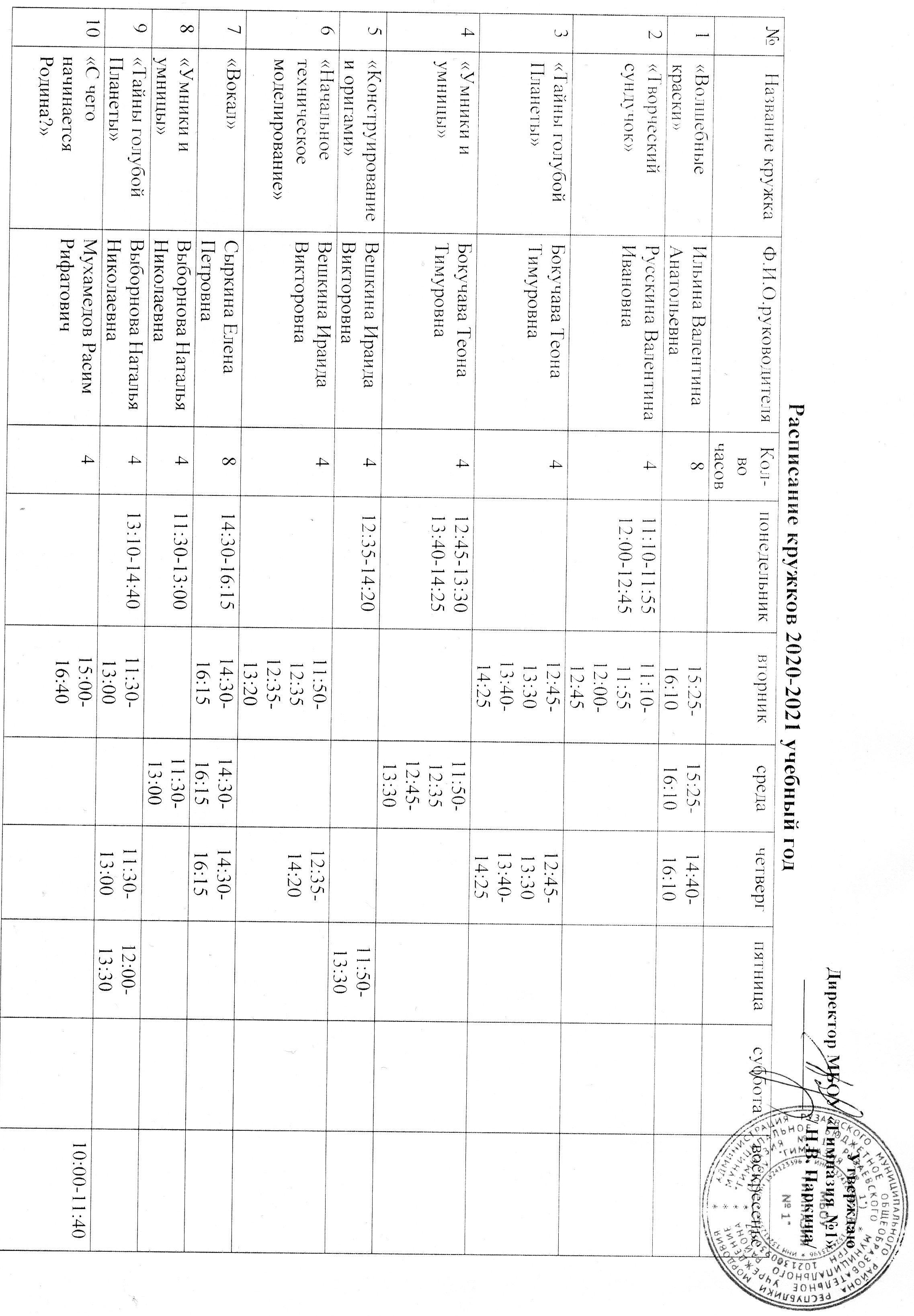 11«Проектная деятельность»Платонова Оксана Александровна415:45-16:3015:45-16:3015:45-16:3015:45-16:3012«Загадочная Планета»Платонова Оксана Александровна415:00-15:4515:00-15:4515:00-15:4515:00-15:4513«Экологический мониторинг»Родина Ирина Геннадьевна414:30-15:3015:30-16:3014:30-15:3015:30-16:3014«Основы проектной деятельности»Родина Ирина Геннадьевна414:30-15:3015:30-16:3014:30-15:3015:30-16:3015«Журналистика» Матренина Наталья Викторовна414:40-16:2014:40-16:2016 «Конструирование и оригами»Ларина Галия Хайдаровна411:50-12:3511:50-12:3512:45-13:3012:45-13:3017«Литературный салон»Гагарина Светлана Вячеславовна415:30-16:5014:40-16:0018«Юный филолог»Гагарина Светлана Вячеславовна415:30-16:5015:30-16:5019«Журналистика»Овчинникова Надежда Александровна414:40-15:25                              15:35-16:2014:40-15:25                15:35-16:2020«Информационное моделирование» ПФДОХанина Марина Федоровна414:35-16:1514:35-16:1521«Юный программист»Ханина Марина Федоровна414:35-16:1510:00-11:4022«Умники и умницы»Ермакова Елена Борисовна412:40-13:2512:40-13:2511:45-12:3011:45-12:3023«С чего начинается Родина?»Пособнова Аида Шамильевна414:30-15:1513:45-15:2524«Englisch school»Федченко Людмила Анатольевна414:40-15:25                              15:35-16:2014:40-15:25                              15:35-16:2025«Happy Englisch»Семина Елена Викторовна413:45-17:4526Английский с увлечением»Семина Елена Викторовна413:45-17:4527«Эколог и я»Кулаева Флорида Александровна428«Наш край»Варюхина Р.А.414:30-15:1514:30-15:1514:30-15:1514:30-15:1529«Компьютерная графика для начинающих»Михеева Наталья Анатольевна414:40-15:25                              15:35-16:2014:40-15:25                              15:35-16:2030«Юный турист»Соловьев Сергей Александрович415:30-17:109:20-11:00